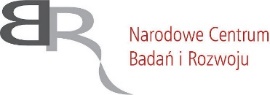 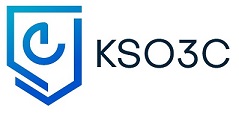 dotyczy postępowania o udzielenie zamówienia publicznego o nazwie: „Dostawa aparatury badawczej dla potrzeb Laboratorium Oceny Bezpieczeństwa Produktów Teleinformatycznych ITSEF”w trybie podstawowym bez negocjacji – art. 275 pkt 1   
ustawy z dnia  11 września 2019r.  Prawo zamówień publicznychnumer referencyjny sprawy: FH/ 02/ 05/ 21Zamawiający: Sieć Badawcza Łukasiewicz – Instytut Technik Innowacyjnych EMAG40-189 Katowice, ul. Leopolda 31 Telefon: + 48 32 200 77 00Adres poczty elektronicznej: zamowienia.publiczne@emag.lukasiewicz.gov.plAdres strony internetowej prowadzonego postępowania:  https://emag.eb2b.com.plAdres strony internetowej, na której udostępniane będą zmiany i wyjaśnienia treści SWZ oraz inne dokumenty zamówienia bezpośrednio związane z postępowaniem o udzielenie zamówienia: https://emag.eb2b.com.plDokumenty zamówienia dostępne są pod linkiem:https://emag.eb2b.com.pl/open-preview-auction.html/259910/dostawa-aparatury-badawczej-dla-potrzeb-laboratorium-oceny-bezpieczenstwa-produktow-teleinformatycznych-itsef-1